Управление образования администрации МР Усть-Вымский МБДОУ«Детский сад №2 комбинированного вида» пгт. Жешарт.КОНСПЕКТ  ИНТЕГРИРОВАННОГО ЗАНЯТИЯ ПО АППЛИКАЦИИДЛЯ ДЕТЕЙ СРЕДНЕЙ ГРУППЫ« ВОТ ЗИМА КРУГОМ БЕЛО,                МНОГО СНЕГА НАМЕЛО» 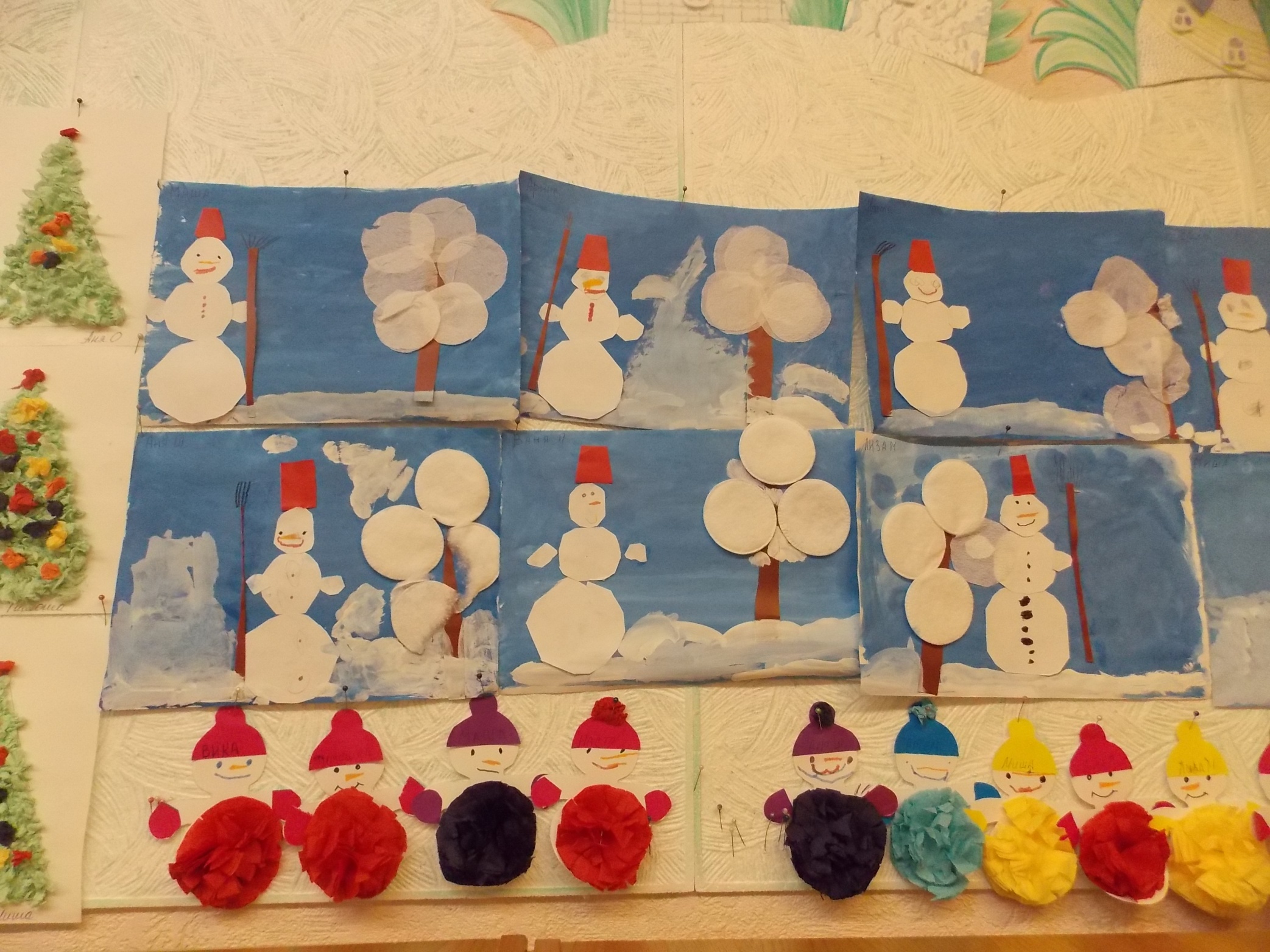 Составила воспитатель                    Овчинникова О.А.2016-2017 ггКонспект интегрированного  занятия для детей средней группы«Вот зима кругом бело, много снега намело».Цель : Развитие интереса к самостоятельной творческой деятельности.Задачи:Расширить словарный запас детей, закрепить знания о зимних забавах, уточнить признаки зимы.Учить составлять предложения по сюжетной картинке.Развивать речь, память, внимание, мышление.Учить координировать речь с движением.Закреплять умение работать с ножницами.Упражнять в срезании углов у квадратов, округляя их; упражнять детей в вырезании треугольных форм из прямоугольников по линии.Продолжать учить детей использовать в своих работах …… материалы (ватные диски, салфетки)Оборудование: Сюжетная картинка с изображением зимних забав, макет снеговика ( вырезанный из цветного картона; компьютер, телевизор, презентация «Зимующие птицы».Ход занятия:(Дети вместе с воспитателем сидят на ковре в группе).- Ребята, скажите какое время года сейчас? (ответы детей)- (слайд 2)- По каким признакам вы узнали, что сейчас время года зима? (ответы детей)-( слайд 3-7)- За что вы любите зиму?  -Ребята, сейчас я вам загадаю загадки о зимних забавах, вы внимательно их послушайте и дайте правильный ответ.Мои новые дружки и блестящи, и легки,И на льду со мной резвятся, и мороза не боятся. (Коньки(слайд 8)Две новые кленовые подошвы двухметровые:На них поставил две ноги – и по большим снегам беги. (Лыжи)Ой, насыпало снежка! Вывожу коня-дружка.За верёвочку-узду через двор коня веду,С горки вниз на нем лечу, а назад его тащу. (Санки)Меня не растили – из снега слепили.Вместо носа ловко вставили морковку.Глазки – угольки, ручки – сучки.Холодный большой. Кто я такой? (Снеговик)- Ребята, посмотрите на картинку и расскажите, что на ней изображено (слайд 9) ( ответы детей)- (дети лепят снеговика, катаются на лыжах, на ледянке, на санках, играют в снежки, строят снежную крепость, катаются на коньках, играют в хоккей.- Молодцы, а теперь отгадайте загадку:Что за нелепый человекПробрался в двадцать первый век?Морковкой нос, в руке метла,Боится солнца и тепла.(Снеговик) (слайд 10)- На экране появляется Снеговик. - Ребята, снеговик приглашает вас на веселую физминутку. (видеоролик)-  Молодцы ребята, порадовали Снеговика. Ведь вместе всегда веселее. - Посмотрите, наш Снеговичок заскучал? Как вы думаете, почему ему грустно? (ответы детей)- Как мы может помочь Снеговику? ( сделать ему друзей Снеговичков)-- Садитесь за столы я покажу как мы будем делать Снеговика.( объяснения воспитателя)- Самостоятельная работа детей. (Звучит спокойная музыка.)Творческие работы детейРефлексия:Оценка работ с привлечением Снеговика и детей.Воспитатель:-Прекрасные получились у вас работы .-Давайте вспомним, чем мы занимались сегодня-Какие трудности вызвала сегодняшняя работа?-Вам понравилось сегодня работать?- Молодцы! Я рада, что у вас сегодня все получилось!Снеговик:- Спасибо вам большое! 